平成28年1月29日(金)群馬県スポーツチャンバラ協会役員・支部長　及び　会員　各位様前橋市スポーツチャンバラ協会　　　　　　　会　長　　大崎　美弥子　　　　TEL　080-5006-1848E-a-mail ：　m_spochan@jcom.home.ne.jp第9回　スポーツチャンバラ前橋大会のご案内前略　皆様にはいつもお世話になりありがとうございます。さて、毎年3月下旬に開催していた当大会ですが、3月はなかなか会場がとりずらく、今回から2月開催と致しますので、まずはご承知のうえ、各会員の皆様にご連絡いただければ幸いです。下記の通りの開催となりますので、万障繰り合わせの上、ご参加くださいますようお願い申し上げます。											　　草　々記	[日　　時]	平成28年2月27日（土）　開会式　午前10：15～午後4：00（予定）　<受付：午前9：30より>			※8：45より会場づくりを行いますので、できるだけご協力お願いします。	[会　　場]	群馬県総合スポーツセンター　本館2F　スポーツルーム	[種　　目]	幼年の部・小学生低学年の部・小学生高学年の部・中学生の部・一般の部（基本動作・小太刀・長剣・異種・時間があれば団体戦）※すべてトーナメントとします。（ただし少人数の時はリーグ戦も可）※種目・年齢区分等は、参加者の状況によって変更することがあります。[参加費]	高校生以上一般　1,000円　　中学生以下500円　　幼児　無料[お弁当]	支部単位でのご注文をお受けします。注文書下部に合計数を記入のこと。		※1個600円（お茶付）[申し込み]	平成28年2月21日（日）大崎まで　※FAXは現在使用不可です。E-a-mail ：　m_spochan@jcom.home.ne.jp			（m_spochan・・・ｍの次はアンダーバーです）会　場　地　図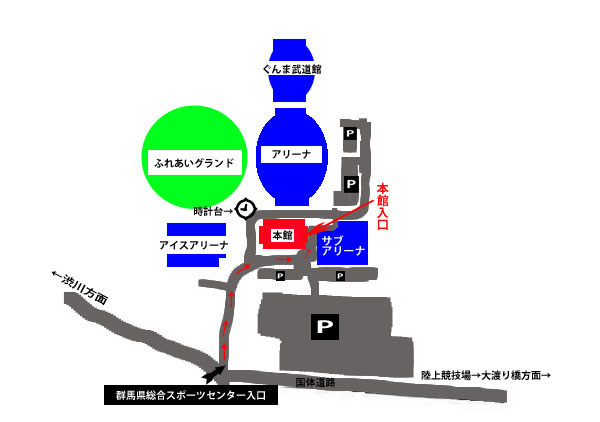 第9回　前橋大会申込書支部名（道場名）　　　　　　　　　　　　　　　　　　　　支部長名　　　　　　　　　　　　　　　　　　　お弁当の数　　　　　　　　　　個ふりがな氏　　　　　名学　年性別審判して頂ける方はどちらかに○備　考1審判のみ選手兼審判2審判のみ選手兼審判3審判のみ選手兼審判4審判のみ選手兼審判5審判のみ選手兼審判6審判のみ選手兼審判7審判のみ選手兼審判8審判のみ選手兼審判9審判のみ選手兼審判10審判のみ選手兼審判11審判のみ選手兼審判12審判のみ選手兼審判